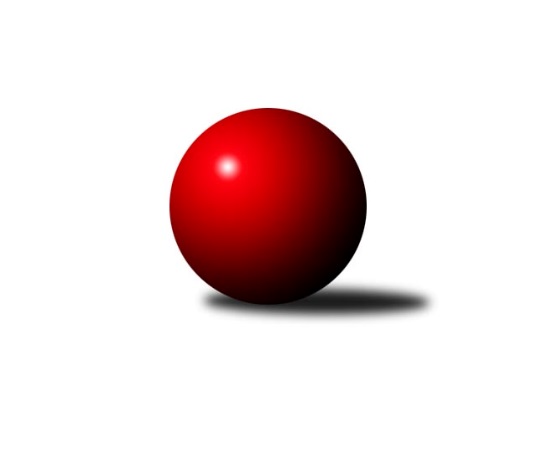 Č.7Ročník 2010/2011	3.6.2024 3.KLM B 2010/2011Statistika 7. kolaTabulka družstev:		družstvo	záp	výh	rem	proh	skore	sety	průměr	body	plné	dorážka	chyby	1.	TJ Dynamo Liberec	7	6	0	1	40.0 : 16.0 	(96.0 : 72.0)	3233	12	2148	1085	20.1	2.	SKK Hořice A	7	6	0	1	37.0 : 19.0 	(95.0 : 73.0)	3212	12	2152	1060	23	3.	TJ Červený Kostelec	7	5	0	2	29.0 : 27.0 	(81.5 : 86.5)	3086	10	2089	998	29.4	4.	KK Akuma Kosmonosy	7	4	1	2	33.0 : 23.0 	(93.0 : 75.0)	3185	9	2133	1051	22.9	5.	TJ Lokomotiva Trutnov	7	4	0	3	31.5 : 24.5 	(88.5 : 79.5)	3206	8	2156	1049	20.9	6.	TJ Lokomotiva Liberec	7	3	1	3	28.0 : 28.0 	(83.0 : 85.0)	3174	7	2152	1022	22.6	7.	SK Plaston Šluknov	7	3	0	4	29.0 : 27.0 	(87.5 : 80.5)	3132	6	2092	1040	23.7	8.	SKK Náchod B	7	3	0	4	26.0 : 30.0 	(84.5 : 83.5)	3175	6	2131	1044	28.7	9.	SKK Hořice B	7	3	0	4	26.0 : 30.0 	(73.0 : 95.0)	3173	6	2152	1021	28.1	10.	TJ Lokomotiva Ústí n. L.	7	2	0	5	22.5 : 33.5 	(79.0 : 89.0)	3107	4	2085	1022	23.9	11.	TJ Neratovice	7	1	0	6	19.0 : 37.0 	(75.0 : 93.0)	3189	2	2144	1045	25.6	12.	SKK Jičín B	7	1	0	6	15.0 : 41.0 	(72.0 : 96.0)	3115	2	2116	999	31.9Tabulka doma:		družstvo	záp	výh	rem	proh	skore	sety	průměr	body	maximum	minimum	1.	SKK Hořice A	4	4	0	0	23.0 : 9.0 	(55.5 : 40.5)	3196	8	3241	3157	2.	TJ Červený Kostelec	4	4	0	0	22.0 : 10.0 	(53.5 : 42.5)	3190	8	3249	3147	3.	TJ Dynamo Liberec	3	3	0	0	20.0 : 4.0 	(48.5 : 23.5)	3403	6	3460	3347	4.	TJ Lokomotiva Trutnov	4	3	0	1	22.0 : 10.0 	(59.0 : 37.0)	3279	6	3353	3161	5.	KK Akuma Kosmonosy	4	3	0	1	21.0 : 11.0 	(58.0 : 38.0)	3102	6	3152	3005	6.	TJ Lokomotiva Liberec	4	2	1	1	16.0 : 16.0 	(50.5 : 45.5)	3321	5	3355	3279	7.	SKK Hořice B	3	2	0	1	14.0 : 10.0 	(35.5 : 36.5)	3161	4	3212	3077	8.	SK Plaston Šluknov	3	1	0	2	11.0 : 13.0 	(35.5 : 36.5)	3135	2	3198	3043	9.	TJ Lokomotiva Ústí n. L.	3	1	0	2	9.5 : 14.5 	(35.5 : 36.5)	3222	2	3286	3160	10.	SKK Náchod B	3	1	0	2	8.0 : 16.0 	(35.5 : 36.5)	3155	2	3215	3113	11.	SKK Jičín B	4	1	0	3	8.0 : 24.0 	(39.0 : 57.0)	3062	2	3112	3030	12.	TJ Neratovice	3	0	0	3	6.0 : 18.0 	(26.5 : 45.5)	2991	0	3067	2862Tabulka venku:		družstvo	záp	výh	rem	proh	skore	sety	průměr	body	maximum	minimum	1.	TJ Dynamo Liberec	4	3	0	1	20.0 : 12.0 	(47.5 : 48.5)	3191	6	3248	3127	2.	SKK Hořice A	3	2	0	1	14.0 : 10.0 	(39.5 : 32.5)	3220	4	3339	3077	3.	SK Plaston Šluknov	4	2	0	2	18.0 : 14.0 	(52.0 : 44.0)	3131	4	3214	3095	4.	SKK Náchod B	4	2	0	2	18.0 : 14.0 	(49.0 : 47.0)	3169	4	3299	3118	5.	KK Akuma Kosmonosy	3	1	1	1	12.0 : 12.0 	(35.0 : 37.0)	3204	3	3305	3133	6.	TJ Lokomotiva Liberec	3	1	0	2	12.0 : 12.0 	(32.5 : 39.5)	3125	2	3143	3097	7.	TJ Lokomotiva Trutnov	3	1	0	2	9.5 : 14.5 	(29.5 : 42.5)	3181	2	3212	3134	8.	TJ Červený Kostelec	3	1	0	2	7.0 : 17.0 	(28.0 : 44.0)	3052	2	3101	3019	9.	TJ Neratovice	4	1	0	3	13.0 : 19.0 	(48.5 : 47.5)	3255	2	3358	3193	10.	TJ Lokomotiva Ústí n. L.	4	1	0	3	13.0 : 19.0 	(43.5 : 52.5)	3069	2	3207	2975	11.	SKK Hořice B	4	1	0	3	12.0 : 20.0 	(37.5 : 58.5)	3176	2	3266	3080	12.	SKK Jičín B	3	0	0	3	7.0 : 17.0 	(33.0 : 39.0)	3133	0	3151	3114Tabulka podzimní části:		družstvo	záp	výh	rem	proh	skore	sety	průměr	body	doma	venku	1.	TJ Dynamo Liberec	7	6	0	1	40.0 : 16.0 	(96.0 : 72.0)	3233	12 	3 	0 	0 	3 	0 	1	2.	SKK Hořice A	7	6	0	1	37.0 : 19.0 	(95.0 : 73.0)	3212	12 	4 	0 	0 	2 	0 	1	3.	TJ Červený Kostelec	7	5	0	2	29.0 : 27.0 	(81.5 : 86.5)	3086	10 	4 	0 	0 	1 	0 	2	4.	KK Akuma Kosmonosy	7	4	1	2	33.0 : 23.0 	(93.0 : 75.0)	3185	9 	3 	0 	1 	1 	1 	1	5.	TJ Lokomotiva Trutnov	7	4	0	3	31.5 : 24.5 	(88.5 : 79.5)	3206	8 	3 	0 	1 	1 	0 	2	6.	TJ Lokomotiva Liberec	7	3	1	3	28.0 : 28.0 	(83.0 : 85.0)	3174	7 	2 	1 	1 	1 	0 	2	7.	SK Plaston Šluknov	7	3	0	4	29.0 : 27.0 	(87.5 : 80.5)	3132	6 	1 	0 	2 	2 	0 	2	8.	SKK Náchod B	7	3	0	4	26.0 : 30.0 	(84.5 : 83.5)	3175	6 	1 	0 	2 	2 	0 	2	9.	SKK Hořice B	7	3	0	4	26.0 : 30.0 	(73.0 : 95.0)	3173	6 	2 	0 	1 	1 	0 	3	10.	TJ Lokomotiva Ústí n. L.	7	2	0	5	22.5 : 33.5 	(79.0 : 89.0)	3107	4 	1 	0 	2 	1 	0 	3	11.	TJ Neratovice	7	1	0	6	19.0 : 37.0 	(75.0 : 93.0)	3189	2 	0 	0 	3 	1 	0 	3	12.	SKK Jičín B	7	1	0	6	15.0 : 41.0 	(72.0 : 96.0)	3115	2 	1 	0 	3 	0 	0 	3Tabulka jarní části:		družstvo	záp	výh	rem	proh	skore	sety	průměr	body	doma	venku	1.	SKK Jičín B	0	0	0	0	0.0 : 0.0 	(0.0 : 0.0)	0	0 	0 	0 	0 	0 	0 	0 	2.	SKK Hořice A	0	0	0	0	0.0 : 0.0 	(0.0 : 0.0)	0	0 	0 	0 	0 	0 	0 	0 	3.	KK Akuma Kosmonosy	0	0	0	0	0.0 : 0.0 	(0.0 : 0.0)	0	0 	0 	0 	0 	0 	0 	0 	4.	SKK Hořice B	0	0	0	0	0.0 : 0.0 	(0.0 : 0.0)	0	0 	0 	0 	0 	0 	0 	0 	5.	SKK Náchod B	0	0	0	0	0.0 : 0.0 	(0.0 : 0.0)	0	0 	0 	0 	0 	0 	0 	0 	6.	TJ Lokomotiva Liberec	0	0	0	0	0.0 : 0.0 	(0.0 : 0.0)	0	0 	0 	0 	0 	0 	0 	0 	7.	SK Plaston Šluknov	0	0	0	0	0.0 : 0.0 	(0.0 : 0.0)	0	0 	0 	0 	0 	0 	0 	0 	8.	TJ Červený Kostelec	0	0	0	0	0.0 : 0.0 	(0.0 : 0.0)	0	0 	0 	0 	0 	0 	0 	0 	9.	TJ Dynamo Liberec	0	0	0	0	0.0 : 0.0 	(0.0 : 0.0)	0	0 	0 	0 	0 	0 	0 	0 	10.	TJ Lokomotiva Ústí n. L.	0	0	0	0	0.0 : 0.0 	(0.0 : 0.0)	0	0 	0 	0 	0 	0 	0 	0 	11.	TJ Lokomotiva Trutnov	0	0	0	0	0.0 : 0.0 	(0.0 : 0.0)	0	0 	0 	0 	0 	0 	0 	0 	12.	TJ Neratovice	0	0	0	0	0.0 : 0.0 	(0.0 : 0.0)	0	0 	0 	0 	0 	0 	0 	0 Zisk bodů pro družstvo:		jméno hráče	družstvo	body	zápasy	v %	dílčí body	sety	v %	1.	Vojtěch Tulka 	SKK Hořice A 	7	/	7	(100%)	25	/	28	(89%)	2.	Radek Kroupa 	SKK Hořice A 	7	/	7	(100%)	21.5	/	28	(77%)	3.	Josef Zejda ml.	TJ Dynamo Liberec 	7	/	7	(100%)	17.5	/	28	(63%)	4.	Dušan Plocek 	TJ Neratovice 	6	/	6	(100%)	17	/	24	(71%)	5.	Tomáš Majer 	SKK Náchod B 	6	/	7	(86%)	18	/	28	(64%)	6.	Kamil Fiebinger 	TJ Lokomotiva Trutnov  	6	/	7	(86%)	17.5	/	28	(63%)	7.	Petr Novák 	KK Akuma Kosmonosy  	5	/	6	(83%)	18	/	24	(75%)	8.	Jaromír Šklíba 	TJ Lokomotiva Liberec 	5	/	6	(83%)	16.5	/	24	(69%)	9.	Zdeněk Pecina st.	TJ Dynamo Liberec 	5	/	6	(83%)	15.5	/	24	(65%)	10.	Tomáš Bajtalon 	KK Akuma Kosmonosy  	5	/	6	(83%)	15	/	24	(63%)	11.	Lukáš Jireš 	TJ Dynamo Liberec 	5	/	7	(71%)	20.5	/	28	(73%)	12.	Tomáš Ryšavý 	TJ Lokomotiva Trutnov  	5	/	7	(71%)	19	/	28	(68%)	13.	Václav Vlk 	TJ Lokomotiva Liberec 	5	/	7	(71%)	18	/	28	(64%)	14.	Milan Gajdoš 	SKK Náchod B 	5	/	7	(71%)	17	/	28	(61%)	15.	Jiří Baier 	SKK Hořice A 	5	/	7	(71%)	17	/	28	(61%)	16.	Josef Holub 	TJ Lokomotiva Ústí n. L.  	5	/	7	(71%)	17	/	28	(61%)	17.	Ondřej Mrkos 	TJ Červený Kostelec   	5	/	7	(71%)	16	/	28	(57%)	18.	Luděk Horák 	SKK Hořice B 	5	/	7	(71%)	16	/	28	(57%)	19.	Agaton st. Plaňanský st.	SKK Jičín B 	5	/	7	(71%)	15.5	/	28	(55%)	20.	Zdeněk Khol 	TJ Lokomotiva Trutnov  	4	/	6	(67%)	13	/	24	(54%)	21.	Petr Vajnar 	SK Plaston Šluknov 	4	/	6	(67%)	12	/	24	(50%)	22.	Miroslav Malý 	SK Plaston Šluknov 	4	/	7	(57%)	18	/	28	(64%)	23.	Josef Rubanický 	SK Plaston Šluknov 	4	/	7	(57%)	17	/	28	(61%)	24.	Luboš Beneš 	KK Akuma Kosmonosy  	4	/	7	(57%)	16.5	/	28	(59%)	25.	Pavel Říha 	KK Akuma Kosmonosy  	4	/	7	(57%)	15.5	/	28	(55%)	26.	Daniel Neumann 	TJ Červený Kostelec   	4	/	7	(57%)	15.5	/	28	(55%)	27.	Štěpán Schuster 	TJ Červený Kostelec   	4	/	7	(57%)	15	/	28	(54%)	28.	Jakub Weigl 	SKK Hořice B 	4	/	7	(57%)	15	/	28	(54%)	29.	Anton Zajac 	TJ Lokomotiva Liberec 	4	/	7	(57%)	14	/	28	(50%)	30.	Jiří Šípek 	TJ Lokomotiva Ústí n. L.  	3.5	/	7	(50%)	13	/	28	(46%)	31.	Václav Kryl 	TJ Lokomotiva Ústí n. L.  	3	/	4	(75%)	11.5	/	16	(72%)	32.	Ladislav st. Wajsar st.	TJ Dynamo Liberec 	3	/	4	(75%)	9.5	/	16	(59%)	33.	Michal Vlček 	TJ Lokomotiva Trutnov  	3	/	5	(60%)	11	/	20	(55%)	34.	Zdeněk Bayer 	KK Akuma Kosmonosy  	3	/	5	(60%)	10.5	/	20	(53%)	35.	Roman Žežulka 	TJ Dynamo Liberec 	3	/	5	(60%)	10	/	20	(50%)	36.	Jiří Kapucián 	SKK Jičín B 	3	/	5	(60%)	10	/	20	(50%)	37.	Martin Bartoníček 	SKK Hořice B 	3	/	5	(60%)	9	/	20	(45%)	38.	Pavel Šťastný 	TJ Neratovice 	3	/	5	(60%)	9	/	20	(45%)	39.	Josef Rohlena 	TJ Lokomotiva Ústí n. L.  	3	/	6	(50%)	13.5	/	24	(56%)	40.	Jan Mojžíš 	TJ Lokomotiva Liberec 	3	/	6	(50%)	11	/	24	(46%)	41.	Jan Adamů 	TJ Červený Kostelec   	3	/	6	(50%)	10	/	24	(42%)	42.	Petr Božka 	TJ Neratovice 	3	/	7	(43%)	17.5	/	28	(63%)	43.	Jan Koldan 	SK Plaston Šluknov 	3	/	7	(43%)	15.5	/	28	(55%)	44.	Ladislav ml. Wajsar ml.	TJ Dynamo Liberec 	3	/	7	(43%)	15	/	28	(54%)	45.	Ondřej Fikar 	SKK Hořice B 	3	/	7	(43%)	10.5	/	28	(38%)	46.	Radek Marušák 	SK Plaston Šluknov 	3	/	7	(43%)	10	/	28	(36%)	47.	Vladimír Řehák 	SKK Jičín B 	2	/	2	(100%)	6	/	8	(75%)	48.	František Tomík 	SK Plaston Šluknov 	2	/	3	(67%)	7	/	12	(58%)	49.	Jaroslav Jeníček 	TJ Lokomotiva Trutnov  	2	/	3	(67%)	6	/	12	(50%)	50.	Zdeněk Měkota 	SKK Hořice A 	2	/	5	(40%)	10	/	20	(50%)	51.	Miroslav Kužel 	TJ Lokomotiva Trutnov  	2	/	5	(40%)	10	/	20	(50%)	52.	Jan Kozák 	TJ Neratovice 	2	/	5	(40%)	9.5	/	20	(48%)	53.	Štěpán Kvapil 	TJ Lokomotiva Liberec 	2	/	6	(33%)	11.5	/	24	(48%)	54.	Petr Vokáč 	SKK Hořice B 	2	/	6	(33%)	11	/	24	(46%)	55.	Aleš Tichý 	SKK Náchod B 	2	/	6	(33%)	10	/	24	(42%)	56.	Tomáš Adamů 	SKK Náchod B 	2	/	7	(29%)	13	/	28	(46%)	57.	Martin Mýl 	TJ Červený Kostelec   	2	/	7	(29%)	12	/	28	(43%)	58.	Ivan Vondráček 	SKK Hořice A 	2	/	7	(29%)	11.5	/	28	(41%)	59.	Jakub Jansa 	SKK Náchod B 	2	/	7	(29%)	11.5	/	28	(41%)	60.	Radek Jalovecký 	TJ Lokomotiva Ústí n. L.  	2	/	7	(29%)	10.5	/	28	(38%)	61.	Jiří Pachl 	TJ Lokomotiva Liberec 	2	/	7	(29%)	7	/	28	(25%)	62.	Karel Kratochvíl 	TJ Lokomotiva Trutnov  	1.5	/	5	(30%)	8	/	20	(40%)	63.	Jaromír Sklenář 	TJ Neratovice 	1	/	1	(100%)	3	/	4	(75%)	64.	Zdeněk Kejzlar 	TJ Červený Kostelec   	1	/	1	(100%)	3	/	4	(75%)	65.	Karel Košťál 	SKK Hořice B 	1	/	1	(100%)	2	/	4	(50%)	66.	Viktor Brožek 	SKK Náchod B 	1	/	1	(100%)	2	/	4	(50%)	67.	Pavel Trudič 	SKK Náchod B 	1	/	1	(100%)	2	/	4	(50%)	68.	Zdeněk Koutný 	TJ Lokomotiva Liberec 	1	/	2	(50%)	5	/	8	(63%)	69.	Karel Bízek 	TJ Dynamo Liberec 	1	/	2	(50%)	3	/	8	(38%)	70.	Jindřich Kašpar 	TJ Červený Kostelec   	1	/	2	(50%)	3	/	8	(38%)	71.	Bartoloměj Vlášek 	SKK Hořice B 	1	/	2	(50%)	3	/	8	(38%)	72.	Pavel Novák 	TJ Červený Kostelec   	1	/	2	(50%)	3	/	8	(38%)	73.	Milan Jaworek 	TJ Lokomotiva Ústí n. L.  	1	/	3	(33%)	5.5	/	12	(46%)	74.	Radek Košťál 	SKK Hořice A 	1	/	3	(33%)	4	/	12	(33%)	75.	Jan Sklenář 	SK Plaston Šluknov 	1	/	4	(25%)	7	/	16	(44%)	76.	Jaroslav Kříž 	SKK Jičín B 	1	/	4	(25%)	5.5	/	16	(34%)	77.	Vojtěch Pecina 	TJ Dynamo Liberec 	1	/	4	(25%)	5	/	16	(31%)	78.	Miroslav Nálevka 	SKK Hořice A 	1	/	4	(25%)	5	/	16	(31%)	79.	Jakub Zíma 	SKK Náchod B 	1	/	5	(20%)	10	/	20	(50%)	80.	Věroslav Řípa 	KK Akuma Kosmonosy  	1	/	5	(20%)	9	/	20	(45%)	81.	Miroslav Burock 	TJ Neratovice 	1	/	5	(20%)	6	/	20	(30%)	82.	Jan Kvapil 	TJ Neratovice 	1	/	6	(17%)	10	/	24	(42%)	83.	Martin Zahálka st.	TJ Lokomotiva Ústí n. L.  	1	/	6	(17%)	7	/	24	(29%)	84.	Zdeněk Dymáček 	SKK Hořice B 	1	/	6	(17%)	6.5	/	24	(27%)	85.	Lukáš Vik 	SKK Jičín B 	1	/	7	(14%)	12.5	/	28	(45%)	86.	Vladimír Pavlata 	SKK Jičín B 	1	/	7	(14%)	10.5	/	28	(38%)	87.	Jan Horn 	SKK Náchod B 	0	/	1	(0%)	1	/	4	(25%)	88.	Jaroslav Kazda  	SKK Jičín B 	0	/	1	(0%)	0.5	/	4	(13%)	89.	Václav Inquort 	SKK Hořice B 	0	/	1	(0%)	0	/	4	(0%)	90.	Michal Vlček 	TJ Červený Kostelec   	0	/	1	(0%)	0	/	4	(0%)	91.	Jiří Červinka 	TJ Lokomotiva Trutnov  	0	/	2	(0%)	2	/	8	(25%)	92.	Jaroslav Doškář 	KK Akuma Kosmonosy  	0	/	4	(0%)	3.5	/	16	(22%)	93.	Tomáš Kottvald 	SKK Jičín B 	0	/	6	(0%)	8.5	/	24	(35%)	94.	Luděk Uher 	TJ Neratovice 	0	/	6	(0%)	2	/	24	(8%)Průměry na kuželnách:		kuželna	průměr	plné	dorážka	chyby	výkon na hráče	1.	Sport Park Liberec, 1-4	3325	2223	1101	20.2	(554.2)	2.	Vrchlabí, 1-4	3226	2153	1072	22.0	(537.7)	3.	TJ Lokomotiva Ústí nad Labem, 1-4	3208	2155	1053	21.3	(534.8)	4.	SKK Nachod, 1-4	3158	2131	1026	30.4	(526.4)	5.	SKK Hořice, 1-4	3152	2115	1036	28.7	(525.4)	6.	TJ Kuželky Česká Lípa, 1-4	3131	2084	1047	21.3	(522.0)	7.	SKK Jičín, 1-4	3098	2105	992	28.0	(516.4)	8.	KK Kosmonosy, 1-6	3069	2067	1001	24.1	(511.6)Nejlepší výkony na kuželnách:Sport Park Liberec, 1-4TJ Dynamo Liberec	3460	7. kolo	Lukáš Jireš 	TJ Dynamo Liberec	610	7. koloTJ Dynamo Liberec	3401	5. kolo	Tomáš Majer 	SKK Náchod B	604	3. koloTJ Neratovice	3358	7. kolo	Zdeněk Pecina st.	TJ Dynamo Liberec	602	7. koloTJ Lokomotiva Liberec	3355	1. kolo	Štěpán Kvapil 	TJ Lokomotiva Liberec	599	4. koloTJ Lokomotiva Liberec	3353	4. kolo	Václav Vlk 	TJ Lokomotiva Liberec	596	3. koloTJ Dynamo Liberec	3347	2. kolo	Jaromír Šklíba 	TJ Lokomotiva Liberec	596	1. koloSKK Hořice A	3339	4. kolo	Jiří Baier 	SKK Hořice A	593	4. koloKK Akuma Kosmonosy 	3305	6. kolo	Ladislav ml. Wajsar ml.	TJ Dynamo Liberec	592	2. koloTJ Neratovice	3302	1. kolo	Ladislav ml. Wajsar ml.	TJ Dynamo Liberec	592	7. koloSKK Náchod B	3299	3. kolo	Václav Vlk 	TJ Lokomotiva Liberec	589	1. koloVrchlabí, 1-4TJ Lokomotiva Trutnov 	3353	5. kolo	Karel Kratochvíl 	TJ Lokomotiva Trutnov 	590	7. koloTJ Lokomotiva Trutnov 	3344	7. kolo	Kamil Fiebinger 	TJ Lokomotiva Trutnov 	589	1. koloTJ Lokomotiva Trutnov 	3259	3. kolo	Kamil Fiebinger 	TJ Lokomotiva Trutnov 	587	7. koloTJ Neratovice	3243	5. kolo	Kamil Fiebinger 	TJ Lokomotiva Trutnov 	586	3. koloSK Plaston Šluknov	3214	1. kolo	Jaromír Šklíba 	TJ Lokomotiva Liberec	584	7. koloTJ Lokomotiva Trutnov 	3161	1. kolo	Dušan Plocek 	TJ Neratovice	573	5. koloTJ Lokomotiva Liberec	3136	7. kolo	Tomáš Ryšavý 	TJ Lokomotiva Trutnov 	573	7. koloSKK Hořice B	3098	3. kolo	Tomáš Ryšavý 	TJ Lokomotiva Trutnov 	571	5. kolo		. kolo	Jaroslav Jeníček 	TJ Lokomotiva Trutnov 	566	5. kolo		. kolo	Petr Vajnar 	SK Plaston Šluknov	564	1. koloTJ Lokomotiva Ústí nad Labem, 1-4TJ Lokomotiva Ústí n. L. 	3286	2. kolo	Jiří Šípek 	TJ Lokomotiva Ústí n. L. 	587	2. koloTJ Dynamo Liberec	3224	6. kolo	Václav Kryl 	TJ Lokomotiva Ústí n. L. 	581	2. koloTJ Lokomotiva Ústí n. L. 	3220	6. kolo	Václav Kryl 	TJ Lokomotiva Ústí n. L. 	566	6. koloTJ Lokomotiva Trutnov 	3212	4. kolo	Tomáš Ryšavý 	TJ Lokomotiva Trutnov 	562	4. koloTJ Lokomotiva Ústí n. L. 	3160	4. kolo	Radek Jalovecký 	TJ Lokomotiva Ústí n. L. 	562	6. koloSKK Jičín B	3151	2. kolo	Kamil Fiebinger 	TJ Lokomotiva Trutnov 	561	4. kolo		. kolo	Zdeněk Pecina st.	TJ Dynamo Liberec	561	6. kolo		. kolo	Vojtěch Pecina 	TJ Dynamo Liberec	558	6. kolo		. kolo	Jaroslav Kříž 	SKK Jičín B	556	2. kolo		. kolo	Josef Holub 	TJ Lokomotiva Ústí n. L. 	555	4. koloSKK Nachod, 1-4SKK Hořice B	3266	6. kolo	Bartoloměj Vlášek 	SKK Hořice B	577	6. koloTJ Červený Kostelec  	3249	6. kolo	Milan Gajdoš 	SKK Náchod B	572	2. koloSKK Náchod B	3215	2. kolo	Štěpán Schuster 	TJ Červený Kostelec  	566	4. koloTJ Červený Kostelec  	3185	1. kolo	Tomáš Adamů 	SKK Náchod B	563	2. koloTJ Červený Kostelec  	3178	4. kolo	Ondřej Mrkos 	TJ Červený Kostelec  	560	4. koloTJ Dynamo Liberec	3164	4. kolo	Ladislav ml. Wajsar ml.	TJ Dynamo Liberec	560	4. koloTJ Červený Kostelec  	3147	2. kolo	Jan Adamů 	TJ Červený Kostelec  	557	2. koloSKK Náchod B	3136	4. kolo	Pavel Novák 	TJ Červený Kostelec  	557	6. koloTJ Lokomotiva Trutnov 	3134	6. kolo	Luděk Horák 	SKK Hořice B	556	6. koloSKK Náchod B	3118	1. kolo	Josef Rubanický 	SK Plaston Šluknov	555	2. koloSKK Hořice, 1-4SKK Hořice A	3241	3. kolo	Radek Kroupa 	SKK Hořice A	582	3. koloSKK Hořice B	3212	2. kolo	Josef Holub 	TJ Lokomotiva Ústí n. L. 	580	7. koloTJ Lokomotiva Ústí n. L. 	3207	7. kolo	Vojtěch Tulka 	SKK Hořice A	571	6. koloSKK Hořice A	3202	6. kolo	Radek Kroupa 	SKK Hořice A	565	6. koloSKK Hořice B	3195	4. kolo	Vojtěch Tulka 	SKK Hořice A	565	1. koloSKK Hořice A	3185	5. kolo	Martin Bartoníček 	SKK Hořice B	564	4. koloSKK Hořice A	3157	1. kolo	Jakub Weigl 	SKK Hořice B	563	7. koloSKK Jičín B	3134	6. kolo	Vojtěch Tulka 	SKK Hořice A	563	5. koloSKK Náchod B	3133	5. kolo	Josef Holub 	TJ Lokomotiva Ústí n. L. 	559	1. koloKK Akuma Kosmonosy 	3133	2. kolo	Miroslav Malý 	SK Plaston Šluknov	559	4. koloTJ Kuželky Česká Lípa, 1-4TJ Dynamo Liberec	3248	3. kolo	Josef Zejda ml.	TJ Dynamo Liberec	567	3. koloSK Plaston Šluknov	3198	5. kolo	Miroslav Malý 	SK Plaston Šluknov	561	3. koloSK Plaston Šluknov	3163	3. kolo	Miroslav Malý 	SK Plaston Šluknov	558	5. koloTJ Lokomotiva Ústí n. L. 	3104	5. kolo	Ladislav ml. Wajsar ml.	TJ Dynamo Liberec	557	3. koloSK Plaston Šluknov	3043	7. kolo	Josef Rubanický 	SK Plaston Šluknov	548	7. koloTJ Červený Kostelec  	3035	7. kolo	Radek Marušák 	SK Plaston Šluknov	547	5. kolo		. kolo	Zdeněk Pecina st.	TJ Dynamo Liberec	543	3. kolo		. kolo	Lukáš Jireš 	TJ Dynamo Liberec	542	3. kolo		. kolo	Milan Jaworek 	TJ Lokomotiva Ústí n. L. 	539	5. kolo		. kolo	Petr Vajnar 	SK Plaston Šluknov	535	3. koloSKK Jičín, 1-4TJ Neratovice	3193	3. kolo	Jaromír Šklíba 	TJ Lokomotiva Liberec	579	5. koloTJ Lokomotiva Liberec	3143	5. kolo	Vladimír Řehák 	SKK Jičín B	562	7. koloSKK Náchod B	3124	7. kolo	Tomáš Majer 	SKK Náchod B	557	7. koloSKK Jičín B	3112	1. kolo	Jan Kvapil 	TJ Neratovice	549	3. koloSKK Hořice B	3080	1. kolo	Jakub Weigl 	SKK Hořice B	548	1. koloSKK Jičín B	3064	5. kolo	Tomáš Kottvald 	SKK Jičín B	541	5. koloSKK Jičín B	3041	3. kolo	Pavel Šťastný 	TJ Neratovice	540	3. koloSKK Jičín B	3030	7. kolo	Petr Božka 	TJ Neratovice	537	3. kolo		. kolo	Petr Vokáč 	SKK Hořice B	537	1. kolo		. kolo	Lukáš Vik 	SKK Jičín B	534	1. koloKK Kosmonosy, 1-6KK Akuma Kosmonosy 	3174	4. kolo	Petr Novák 	KK Akuma Kosmonosy 	563	3. koloKK Akuma Kosmonosy 	3152	1. kolo	Dušan Plocek 	TJ Neratovice	557	4. koloKK Akuma Kosmonosy 	3131	5. kolo	Vojtěch Tulka 	SKK Hořice A	556	7. koloTJ Dynamo Liberec	3127	1. kolo	Zdeněk Měkota 	SKK Hořice A	549	2. koloSKK Hořice A	3124	7. kolo	Petr Novák 	KK Akuma Kosmonosy 	548	1. koloKK Akuma Kosmonosy 	3118	3. kolo	Zdeněk Pecina st.	TJ Dynamo Liberec	544	1. koloSK Plaston Šluknov	3095	6. kolo	Luboš Beneš 	KK Akuma Kosmonosy 	541	4. koloSKK Hořice A	3077	2. kolo	Luboš Beneš 	KK Akuma Kosmonosy 	541	1. koloTJ Neratovice	3067	4. kolo	Věroslav Řípa 	KK Akuma Kosmonosy 	540	5. koloTJ Neratovice	3045	2. kolo	Jan Koldan 	SK Plaston Šluknov	539	6. koloČetnost výsledků:	7.0 : 1.0	6x	6.0 : 2.0	11x	5.0 : 3.0	8x	4.0 : 4.0	1x	3.0 : 5.0	2x	2.0 : 6.0	8x	1.5 : 6.5	1x	1.0 : 7.0	5x